在關校期間提供免費校餐三藩市聯合校區(SFUSD)將於關校期間為所有18歲及以下兒童提供免費校餐。從星期一至五，上午9至10時，我們將開放18處取餐地點(學校)，以供大家領取早、午、晚餐、新鮮水果、蔬菜和牛奶。大家無需出示身份證明或入學證明，但學童必須在場。屆時亦有耐貯餐食供應。家長將無需進入校舍取餐。欲知學校地點及最新資訊，請瀏覽sfusd.edu/schoolfood。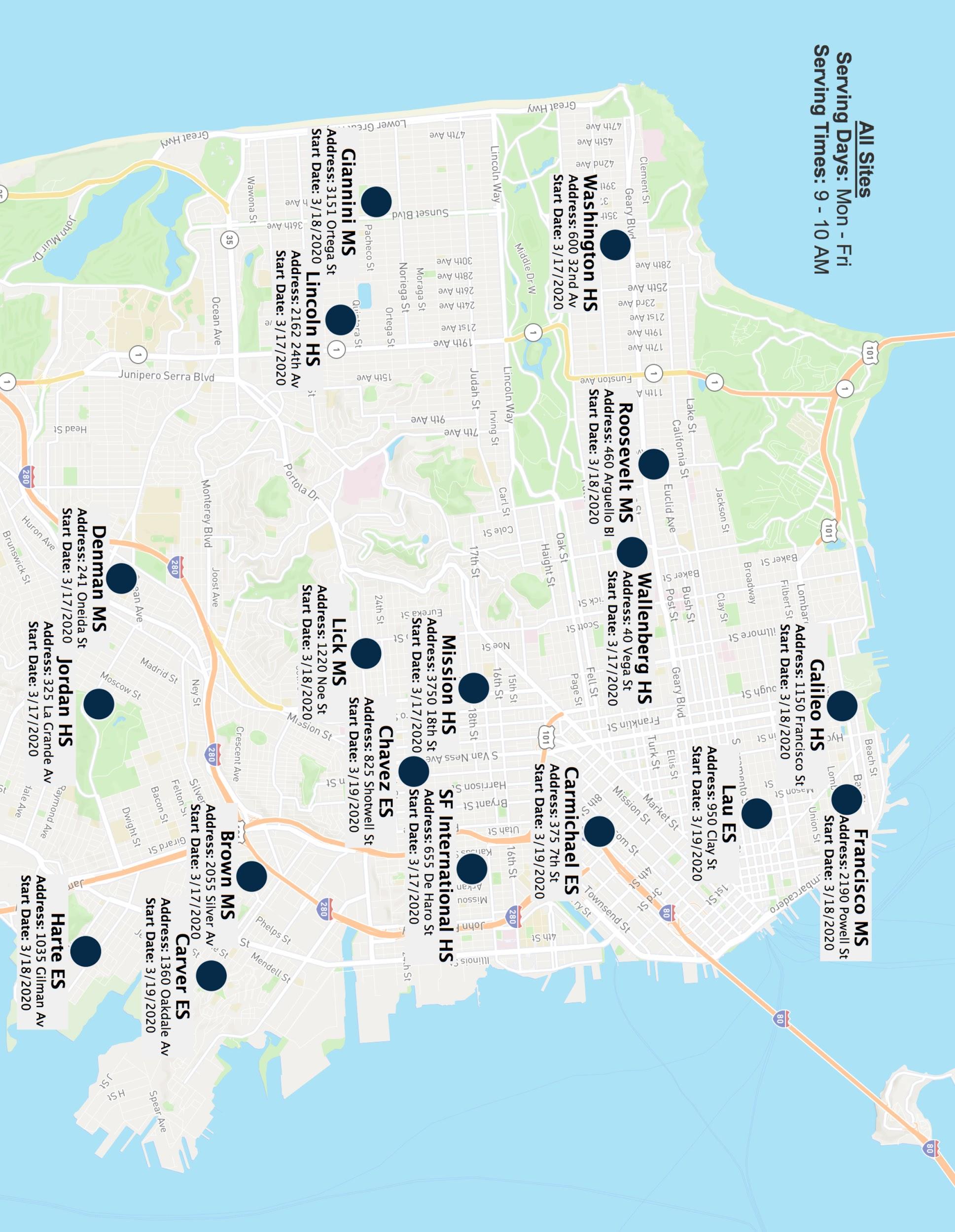 Washington高中地址: 600 32nd Ave由3月17日開始Brown初中地址: 2055 Silver Ave由3月17日開始Jordan高中地址: 325 La Grande Ave由3月17日開始Denman初中 地址: 241 Oneida Ave由3月17日開始Lincoln高中地址: 2162 24th Ave由3月17日開始Wallenberg高中地址: 40 Vega St由3月17日開始SF International高中地址: 655 De Haro St由3月17日開始Mission高中地址: 3750 18th St由3月17日開始A.P. Giannini初中 地址: 3151 Ortega St由3月18日開始Galileo高中地址: 1150 Francisco St由3月18日開始Francisco初中地址: 2190 Powell St由3月18日開始Roosevelt初中地址: 460 Arguello Blvd由3月18日開始Lick初中地址: 1220 Noe St由3月18日開始Bret Harte小學地址: 1035 Gilman Ave由3月18日開始Carver小學地址: 1360 Oakdale Ave由3月19日開始Carmichael K-8學校地址: 375 7th St由3月19日開始Lau小學地址: 950 Clay St由3月19日開始Chavez小學地址: 825 Shotwell St由3月19日開始